    HIỆU TRƯỞNG             													Nguyễn Thị ThứcUBND QUẬN LONG BIÊNTRƯỜNG TIỂU HỌC VIỆT HƯNG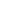 LỊCH CÔNG TÁC CHUNG CỦA TRƯỜNG(TUẦN 25 NĂM HỌC 2021-2022)TỪ NGÀY 07 ĐẾN NGÀY 13/3/2022ThứBuổiNội dung công việc, thời gian, địa điểmBộ phận thực hiệnLãnh đạophụ tráchGV trực(Cả ngày)Các ND công việc bổ sungHai07S Chào cờ tuyên truyền ngày 8/3. Tổng hợp thử thách 11.- TPT, GVCN- BGHĐ/c ThứcHai07CKiểm tra nề nếp chuyên môn- BGHĐ/c ThứcBa08S Mít tinh kỉ niệm 8/3 (trực tuyến)- BGHĐ/c Thức Ba08C- Công tác quản lý và sử dụng thiết bị- đồ dùng dạy học - KTNB- BGHĐ/c Thức Tư09SKiểm tra nề nếp chuyên môn- BGHĐ/c Thức Tư09CKiểm tra nề nếp chuyên môn- BGHĐ/c Thức Năm10SKiểm tra nề nếp chuyên môn- BGHĐ/c Thức Năm10CChuyên đề Tiếng Việt 1 (đ/c Hương trao đổi tiết dạy). - BGHĐ/c Thức Sáu11S KTKH bài dạy và video các môn cơ bản T26 - BGHĐ/c Thức Sáu11CHoàn thiện hồ sơ công việc tuần 25.Lên lịch công tác tuần 26.- BGHĐ/c Thức Bảy12S-CĐ/c Thức  CN13S - C